                                                                                                                      Busto Arsizio 14/11/2013 Circ. n.    172                                                              Web                                                                                                      Alla cortese attenzione dei docenti                                                                                                     e degli studenti della IV CLOggetto: Temporaneo spostamento aula per  svolgimento esame PETSi comunica che sabato 23 novembre  si svolgeranno nel nostro Istituto  gli esami di certificazione in lingua Inglese Pet.  Per permettere lo svolgimento degli esami, la classe IV CL  sarà trasferita  in aula video  dalle ore 8.00 alle ore 10.45.Si ringraziano i docenti in orario per la collaborazione e ci si scusa per eventuali disagi.                                                                                                           Il Dirigente Scolastico                                                                                                                                                                Prof.ssa Boracchi Cristina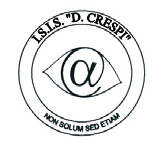 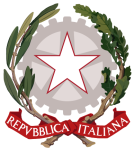 ISTITUTO DI ISTRUZIONE SECONDARIA  “DANIELE CRESPI” Liceo Internazionale Classico e  Linguistico VAPC02701R Liceo delle Scienze Umane VAPM027011Via G. Carducci 4 – 21052 BUSTO ARSIZIO (VA) www.liceocrespi.it-Tel. 0331 633256 - Fax 0331 674770 - E-mail: lccrespi@tin.itC.F. 81009350125 – Cod.Min. VAIS02700D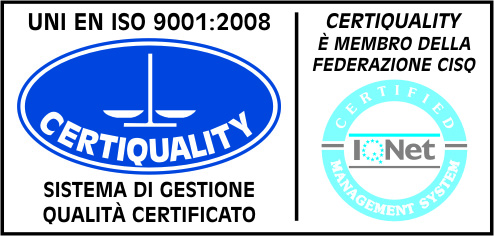 CertINT® 2012